		Pressemeldung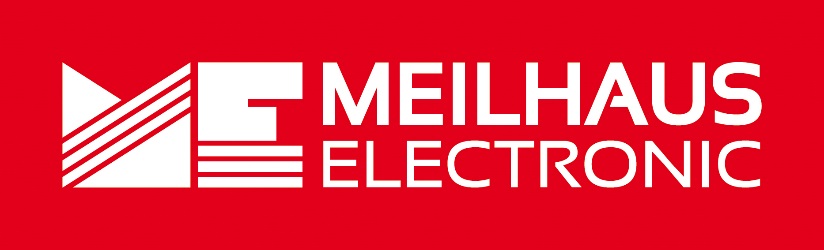 Datum:	Dezember 2021Text/Bilder online:	https://www.meilhaus.de/about/press/2021-q4
PR32-2021-ME-5314.docx
PR32-2021-ME-5314-1.jpg
PR32-2021-ME-5314-2.jpgThema/Subject:	Messkarte ME-5314 bei Meilhaus Electronic GmbH.Sperrfrist:	-Zuwachs für die neue Messkartenserie ME-5300ME-5314 – TTL Digital-I/O-Karten-Serie mit 15 Zählern und 48 PortsAlling, Dezember 2021 – Die neue Messkartenserie ME-5300 aus dem Hause Meilhaus Electronic hat Zuwachs bekommen. Neben der ME-5310 ist nun auch die ME-5314 erhältlich. Die ME-5314 ist das Nachfolgemodell der bekannten ME-Kartenfamilie ME-1400. Je nach Bestückung mit Pullup-/Pulldown-Widerständen und der entsprechenden Firmware ist die ME-5314 in verschiedenen Varianten mit 24 oder 48 TTL-kompatiblen Ein-/Ausgängen (8-bit-Ports) und mit bis zu 15 voneinander unabhängigen 16-bit-Zählern erhältlich. Die neuen Karten sind zu den Vorgänger-Modellen in Anschlussbelegung, Funktionalität und Software voll kompatibel. Sie zeichnen sich durch eine modernisierte, verbesserte Architektur mit neuestem FPGA aus und sind außerdem mit den aktuellen Bus-Plattformen PCI-Express (PCIe) und PXI-Express (PXIe) ausgestattet. Die Messkarten der ME-5314-Serie eigenen sich zum Erfassen digitaler Daten und zum Steuern. Mit Relais oder Opto-Isolation lassen sie sich außerdem extern erweitern. Die ME-5314 ist das Nachfolgemodell der ME-1400 für die PCI-Express-basierten Bus-Plattformen PCIe. Sie ist vollständig stecker- und funktionskompatibel zur ME-1400, bei Verwendung des Treiber-System ME-iDS zudem auch softwarekompatibel. Die ME-5314 eignet sich zur Messdatenerfassung und Steuerung. Als Modell ME-5314A ist die Karte mit 24 TTL Digital-Ein- oder Ausgangskanälen (3x 8 bit Ports und 3 x 16 bit Zähler) ausgestattet, als Model ME-5314B mit 48 TTL Digital-Ein- oder Ausgangskanälen (6x 8 bit Ports und 6 x 16 bit Zähler), als Modell ME-5314C mit 24 TTL Digital-Ein- oder Ausgangskanälen (3x 8 bit Ports und 15 x 16 bit Zähler). Die Kanäle sind portweise als Ein- oder Ausgänge konfigurierbar, als Ausgänge konfigurierte Ports sind rücklesbar. Alle Leitungen verfügen über Standard-TTL-Pegel. Mit der externen Karten-Serie ME-63Xtend lassen sich alle Kanäle mit Relais oder Opto-Isolation erweitern. Die PC-Messkarten der ME-5314-Serie sind für PCI-Express erhältlich, außerdem gibt es Varianten mit verschiedenen Pull-up-/Pull-down-Bestückungen. Pull-up und Pull-down sind relativ hochohmige Widerstände, die Signalleitungen mit dem höheren oder niedrigeren Spannungs-Potential verbinden. So werden die Leitungen auf das höhere/niedrigere Potential gebracht, falls kein Ausgang die Leitung aktiv auf ein höheres/niedrigeres Potential bringt. Um nun einen bestimmten, definierten Einschaltzustand der I/O-Leitungen zu erreichen, sind die verschiedenen ME-5300-Varianten in verschiedenen Bestückungs-Konfigurationen mit Pull-up- und/oder Pull-down-Widerständen verfügbar. Im Lieferumfang jeder Karte ist ein passender Gegenstecker enthalten, so dass mit einfachen Mitteln selbst individuelle Anschlusskabel gelötete werden können (hat eine Karte z.B. eine 78-polige Sub-D Buchse, so ist ein 78-poliger Sub-D-Stecker dabei). Natürlich ist für die meisten Standard-Fälle optional sofort einsetzbares, fertiges Zubehör erhältlich, wie z.B. Anschluss-Kabel und Anschlussblöcke („Terminal-Karten“). Die Treiber-Software ME-iDS (inkl. Control-Center, SDK und ME-PowerLab3) sowie ausführliche Handbücher (deutsch und englisch) zur Messkarte und zur Software stehen als Download zur Verfügung.Erhältlich sind die Messkarten der ME-Serie im Webshop unter www.meilhaus.de.Über Meilhaus Electronic:Die Meilhaus Electronic GmbH mit Sitz in Alling bei München gehört zu den führenden europäischen Entwicklern, Herstellern und Vertriebs-Unternehmen auf dem Gebiet der PC-Mess- und Schnittstellen-Technik. Seit 1977 bietet Meilhaus Electronic Know-how, innovative Entwicklungen und individuelle, kundenspezifische, EMV-gerechte Lösungen für die professionelle Messtechnik und Datenkommunikation. Einsatzgebiete liegen im Bereich Labor, Industrie, Prozess-Automation, HF-Messtechnik, Pre-Compliance-Test, Gebäude- und Umwelttechnik, Automotive-Diagnose/KFZ-Technik bis hin zu Forschung und Entwicklung sowie Hochschule und Ausbildung. Das Produktspektrum umfasst Messinstrumente wie VNA, Funkkommunikationsanalysatoren, Datenlogger, Schnittstellen, Kabeltester, Software sowie PC-Karten und Komponenten für PCI-Express, PCI, USB und Ethernet.Alles rund um die PC-Messtechnik: Messwerterfassung, Steuerung und Datenübertragung in Labor und Industrie. Erfahren Sie mehr unter www.meilhaus.dePresse-KontaktMarcella Dallmayer
m.dallmayer@meilhaus.deErnst Bratz
e.bratz@meilhaus.de
Tel. (0 81 41) 52 71-171Wir freuen uns über eine Veröffentlichung (Print/Online/Newsletter) und stehen Ihnen für weitere Beiträge und Rückfragen gerne zur Verfügung.Die aktuelle Pressemitteilung inklusive hochauflösendem Bildmaterial finden Sie zum Download unter 
www.meilhaus.de/infos/news/presseMeilhaus Electronic GmbHMEsstechnik fängt mit ME an.www.meilhaus.comAm Sonnenlicht 282239 Alling bei MünchenTel.:	(0 81 41) 52 71 - 0Fax:	(0 81 41) 52 71 - 129sales@meilhaus.de